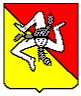 Regione SicilianaDOMANDA DI INSERIMENTO NELLA GRADUATORIA REGIONALE DI MEDICINA GENERALE VALIDA PER L’ANNO 2023All’Assessorato Regionale della Salute    marca da bollo					Dipartimento Pianificazione Strategica     € 16,00	Servizio 1 “Personale del S.S.R. – Dipendente e Convenzionato” Piazza O. Ziino n° 2490145 Palermo     PRIMO INSERIMENTO 						   INTEGRAZIONE TITOLIIl sottoscritto Dott. ______________________________________________________________________________nato a_____________________________________prov.__________il______________________________Codice Fiscale                                                                                    comune di residenza _________________   prov._________indirizzo_____________________________________________________n°____________C.A.P.                                    tel. n°____________________________________________________________indirizzo PEC____________________________________________________________________________E MAIL_________________________________________________________________________________secondo quanto previsto dall’art. 15 dell’ A.C,N. per la medicina generale 23/03/2005 e s.m.i.,CHIEDEl’inserimento nella Graduatoria Regionale di Medicina Generale, valida per l’anno 2023, relativamente al settore di:⁮   	Assistenza primaria⁮   	Continuità Assistenziale     Emergenza Sanitaria Territoriale            (barrare una o più caselle)Allega alla presente domanda:    Dichiarazione sostitutiva di certificazione (obbligatoria , pena l’esclusione )    Copia fotostatica di un documento di identità (obbligatoria , pena l’esclusione)    Dichiarazione sostitutiva dell’atto notorio    Certificazione livello di conoscenza  della lingua inglese    Patente Europea per l’utilizzo del PC (ECDL) Data…………………..                            			Firma ……………………………………..AVVERTENZE GENERALI   I medici che aspirano all’iscrizione nella  graduatoria di medicina  generale devono presentare annualmente la propria domanda e possedere, alla data di scadenza dei termini per la presentazione della stessa (31/01/2022), i seguenti requisiti: Cittadinanza italiana o di altro Paese appartenente alla UE. Possono chiedere l’iscrizione i familiari di cittadini europei non aventi la cittadinanza di uno Stato membro che siano titolari del diritto di soggiorno o del diritto di soggiorno permanente, i cittadini di Paesi terzi che siano titolari del permesso di soggiorno CE per soggiornanti di lungo periodo o che siano titolari dello status di rifugiato ovvero dello status di protezione sussidiaria; Diploma di laurea in Medicina e Chirurgia;Iscrizione all’Albo Professionale;Titolo di formazione specifica in Medicina Generale o titolo equipollente di cui al D.lgs. n° 368/1999 	e s.m.i. (abilitazione all’esercizio professionale conseguita entro il 31 dicembre 1994) come  previsto 	dai  Decreti  Legislativi n° 256/91, e n° 277/03.Possono presentare domanda i medici che nell’anno acquisiranno il titolo di formazione, che dovrà essere posseduto ed autocertificato entro il 15 settembre 2022;Per l’inserimento nella graduatoria relativamente al settore di Emergenza Sanitaria Territoriale, è richiesto il possesso , alla scadenza del termine per la presentazione della domanda (31/01/2022), oltre che dei  requisiti di cui ai punti precedenti , dell’Attestato di idoneità all’esercizio delle attività di Emergenza Sanitaria Territoriale.I medici allegano alla domanda le dichiarazioni sostitutive di certificazione e di atto notorio concernenti i titoli valutabili ai fini della graduatoria. Possono presentare annualmente allegati integrativi dei titoli aggiuntivi rispetto a quelli precedentemente presentati.La domanda , debitamente sottoscritta ed in regola con le vigenti norme in materia di imposta di bollo ( € 16,00), deve essere trasmessa esclusivamente a  mezzo raccomandata  entro e  non oltre  il   31/01/2022   all’Assessorato  Regionale   della Salute  –  Dipartimento pianificazione strategica – Servizio 1 “Personale del S.S.R. - Dipendente e Convenzionato” Piazza Ottavio Ziino n. 24 – 90145 Palermo.Per l’accoglimento della domanda farà fede il timbro postale. L’Amministrazione non si assume alcuna responsabilità nel caso di mancato recapito della domanda né per eventuali disguidi postali non imputabili all’Amministrazione stessa. Pertanto la ricevuta rilasciata dall’Ufficio Postale sarà l’unico documento valido da produrre per comprovare l’avvenuta presentazione della domanda. La mancata sottoscrizione della domanda o della dichiarazione sostitutiva, la trasmissione oltre il termine di scadenza comportano l’esclusione dalla graduatoria.  I medici sono tenuti ad indicare esplicitamente ( barrando le relative caselle ) a quale/i settore/i di attività intendono partecipare.Si rammenta che i medici titolari di incarico a tempo indeterminato per una o più delle attività della medicina generale, non possono partecipare ad attività nelle quali sono già convenzionati.  I titoli devono essere documentati:a) con dichiarazione sostitutiva di certificazione, ai sensi dell’art. 46 del DPR 445/2000 (Allegato A alla domanda) per i titoli accademici e di studio;b) con dichiarazione sostitutiva dell’atto di notorietà, ai sensi dell’art. 47 del DPR n. 445/2000 (Allegato B alla domanda)  per i titoli di servizio prestato presso una Amministrazione Pubblica o un gestore di Pubblico Servizio;c) i titoli conseguiti presso soggetti privati o esteri devono essere allegati alla domanda di partecipazione. L’omissione o l’incompletezza dei dati comporteranno la non attribuzione dei relativi punteggi. L’autocertificazione dovrà pertanto indicare esattamente il numero delle ore di attività svolte, il periodo di svolgimento e l’Azienda/Ente presso la quale è stata svolta l’attività.L’amministrazione regionale si riserva di effettuare, in qualsiasi momento, specifici controlli sulla veridicità delle dichiarazioni sostitutive rilasciate in attuazione delle disposizioni vigenti in materia.Il dichiarante decade dai benefici eventualmente conseguenti al provvedimento emanato sulla base di dichiarazioni non veritiere.Le dichiarazioni di cui ai precedenti punti dovranno essere spedite, a pena d’esclusione, unitamente a fotocopia di un documento di identità in corso di validità. La conoscenza della lingua inglese (Allegato A) deve essere documentata dal possesso di certificato non inferiore al livello B2 del Quadro Comune Europeo (QCE).Ai fini della graduatoria sono valutabili  solo i titoli accademici, di studio e di servizio posseduti alla data del 31/12/2021, nonché l’attestato del corso di formazione in medicina generale conseguito ed autocertificato entro il 15 settembre 2022.Le graduatorie regionali sono consultabili sul sito internet dell’Assessorato Regionale della Salute – Dipartimento Pianificazione Strategica – Servizio 1 “Personale del S.S.R. – Dipendente e Convenzionato”https://www.regione.sicilia.it/istituzioni/regione/strutture-regionali/assessorato-salute/dipartimento-pianificazione-strategica   Per eventuali informazioni è possibile rivolgersi ai seguenti numeri telefonici: 091/ 7075837 – 091/7075566.Allegato A  			     DICHIARAZIONE SOSTITUTIVA DI CERTIFICAZIONE                                                                  ( art. 46 DPR n. 445 del 28/12/2000 ) Il sottoscritto Dott. _______________________________________________________________________consapevole delle responsabilità amministrative e penali conseguenti a dichiarazioni non veritiere, formazione o uso di atti falsi, richiamate dall'art 76 del D.P.R. 28 dicembre 2000, n. 445, ai sensi ed agli effetti dell'art. 47 del D.P.R. 28 dicembre 2000, n. 445:  						DICHIARAdi essere cittadino italiano;di essere cittadino di altro Paese appartenente alla UE (specificare) _____________________________;di essere cittadino del seguente Stato____________________________ ed in possesso di uno dei      requisiti di cui all'art. 38, commi 1 e 3bis del D.lgs n. 165/2001 e s.m.i. ;di essere in possesso del diploma di laurea in Medicina e Chirurgia conseguito presso l’Università   di__________________________________il ___/___/____ con voto___/___ ;**occorre specificare se il voto di laurea è espresso su 100 o 110di aver conseguito l'abilitazione all'esercizio professionale il ___ /___ /_____ presso l'Università di _____________________;di essere iscritto all’Ordine dei Medici della Provincia di ______________________________________; di  essere in possesso del titolo di formazione specifica in Medicina Generale ( D.lgs 368/99 e s.m.i.) conseguito  entro il 31/12/2021  presso la Regione______________________________;data di inizio corso  ___/___/____   data conseguimento   ___/___/____	indicare, se trattasi di attestato conseguito al di fuori della Regione Sicilia, l’indirizzo  dell’ ufficio che detiene   gli  atti deliberativi :indirizzo...............................................................................................................n.Tel.............................;di essere iscritto al corso di formazione specifica in medicina generale del triennio ________/________iniziato il ___/___/_____ presso la Regione ____________________con previsione di conseguimento del titolo entro il 15 settembre p.v. ;di essere in possesso della  specializzazione in medicina generale, o disciplina equipollente o affine:(indicare la specializzazione)__________________________conseguita il ____/___/____ presso l'Università di _________________con frequenza dal ___/___/____ al ___/___/_____;__________________________conseguita il____/___/____ presso l'Università di _________________con frequenza dal ___/___/____ al ___/___/_____;di essere in possesso di certificato di conoscenza della lingua inglese conseguito il ____/____/_____    presso ________________________________________;(cfr. punto 6 delle “ Avvertenze Generali”)	di essere in possesso della Patente Europea per l'utilizzo del PC ( ECDL) conseguita il ___/___/_____   presso  _______________________________________________;di essere in possesso dell'attestato di idoneità all'esercizio dell'attività di emergenza sanitaria territoriale conseguito presso _______________________________il ___/___/_____;di non fruire del trattamento per invalidità assoluta e permanente da parte del fondo di previdenza competente di cui al Decreto 15 ottobre 1976 del Ministro del lavoro e della previdenza sociale;di non fruire di trattamento di quiescenza come previsto dalla normativa vigente ( tale incompatibilità non opera nei confronti dei medici che beneficiano delle sole prestazioni della “quota A” del fondo di previdenza generale dell'ENPAM). di essere   □ di  non essere  titolare   di  incarico  a tempo indeterminato di  Assistenza  Primaria  presso  l’Azienda Sanitaria   Territoriale di …………………………. nell’ambito territoriale  di ………..…………………   della Regione……………………dal………………………….      di essere   □ di non essere titolare  di  incarico a tempo indeterminato di  Continuità  Assistenziale  presso  l’Azienda  Sanitaria  Territoriale  di …………………………nel  distretto   di ……………………… della Regione ………………………… .dal ………………….di essere    □ di non essere titolare  di  incarico a  tempo  indeterminato nell’Emergenza Sanitaria  Territoriale presso  l’Azienda  Sanitaria  Territoriale n°………di…………………..nel  distretto   di …..…………………… della Regione ……………………………. dal………………Data ___ /___/____                                                                              Firma____________________________  Allegato BDICHIARAZIONE SOSTITUTIVA DELL’ATTO DI NOTORIETA’( art. 47 DPR n. 445 del 28/12/2000)Il sottoscritto Dott.    Cognome………………………………    Nome……………………………..C. F……………………………………….consapevole delle responsabilità amministrative e penali conseguenti a di dichiarazioni non veritiere,  formazione o uso di atti falsi, richiamate dall'art.76 del DPR 445/2000,  ai sensi ed agli effetti dell’art. 47 del D. P. R. 445 del 28/12/2000:DICHIARADI ESSERE IN POSSESSO DEI SEGUENTI TITOLI DI SERVIZIO1. Attività di medico di Assistenza Primaria  prestata nell'ambito della regione Sicilia      convenzionato a tempo indeterminato         a tempo determinato ( incarico provvisorio ai sensi dell’art. 38 dell’A.C.N.)pressoA.S.P. N°_____Distretto di__________________________dal ____/____/_____al____/____/_____A.S.P. N°_____Distretto di__________________________dal ____/____/_____al____/____/_____A.S.P. N°_____Distretto di__________________________dal ____/____/_____al____/____/_____A.S.P. N°_____Distretto di__________________________dal ____/____/_____al____/____/_____2. Attività di medico di Assistenza Primaria  prestata nell'ambito di altra Regione______________      convenzionato a tempo indeterminato         a tempo determinato ( incarico provvisorio ai sensi dell’art. 38 dell’A.C.N.)presso:Azienda_______________Distretto di__________________dal ____/____/_____al_____/____/_____Azienda_______________Distretto di__________________dal ____/____/_____al_____/____/_____Azienda_______________Distretto di__________________dal ____/____/_____al_____/____/_____Azienda_______________Distretto di__________________dal ____/____/_____al_____/____/_____indirizzo(*)………………………………………………n. tel…………………………..(*)indicare l’indirizzo degli uffici che detenendo gli atti deliberativi possono confermare  il servizio a richiesta	3. Attività di sostituzione del medico di assistenza primaria convenzionato solo se svolta con riferimento a più di 100 utenti e per periodi non inferiori a 5 gg. Continuativi:dal____/____/____al____/____/___medico______________________________A.S.P___________dal____/____/____al____/____/___medico______________________________A.S.P___________dal____/____/____al____/____/___medico______________________________A.S.P___________dal____/____/____al____/____/___medico______________________________A.S.P___________dal____/____/____al____/____/___medico______________________________A.S.P___________dal____/____/____al____/____/___medico_____________________________ A.S.P___________dal____/____/____al____/____/___medico______________________________A.S.P___________dal____/____/____al____/____/___medico_____________________________  A.S.P___________dal____/____/____al____/____/___medico______________________________A.S.P____________dal____/____/____al____/____/___medico______________________________A.S.P____________dal____/____/____al____/____/___medico______________________________A.S.P____________dal____/____/____al____/____/___medico______________________________A.S.P____________Stessa attività di cui al punto precedente dovuta ad attività sindacale del titolare, anche se di durata inferiore ai 5 gg. :dal____/____/____al____/____/___medico______________________________A.S.P____________dal____/____/____al____/____/___medico______________________________A.S.P____________dal____/____/____al____/____/___medico______________________________A.S.P____________dal____/____/____al____/____/___medico______________________________A.S.P____________dal____/____/____al____/____/___medico______________________________A.S.P____________dal____/____/____al____/____/___medico______________________________A.S.P____________dal____/____/____al____/____/___medico______________________________A.S.P____________dal____/____/____al____/____/___medico______________________________A.S.P____________Servizio effettivo nei servizi di Continuità Assistenziale con incarico      a tempo indeterminato         a tempo indeterminato ai sensi dell’art 73 comma 4 ACN del 29.07.09 e dell’art. 13 comma 4 dell’AIR di Continuità Assistenziale del 06.09.2010 ( medici inabili ai servizi di C.A. adibiti ad altre attività programmate territoriali ) dal___________________ (*)       a tempo determinato / di sostituzione(*) indicare la data di decorrenza dell’assegnazione ad altre attività, a seguito di giudizio di inidoneità della competente Commissione di verifica. :Anno___________Azienda_______________Gennaio    dal ___/___/____ ore_______                               Luglio       dal ___/___/____ ore________Febbraio   dal ___/___/____ ore_______                                Agosto       dal ___/___/____ ore_________Marzo       dal ___/___/____ ore_______                               Settembre  dal ___/___/____ ore_________Aprile       dal ___/___/____ ore_______                                Ottobre       dal ___/___/____ ore_________Maggio     dal ___/___/____ ore_______                                Novembre  dal ___/___/____ ore_________Giugno      dal ___/___/____ ore_______                                Dicembre   dal ___/___/____ ore_________Anno___________Azienda_______________Gennaio    dal ___/___/____ ore_______                                Luglio         dal ___/___/____ore________Febbraio   dal ___/___/____ ore_______                                Agosto        dal ___/___/____ ore________Marzo       dal ___/___/____ ore_______                                Settembre   dal ___/___/____ ore________Aprile       dal ___/___/____ ore_______                                Ottobre       dal ___/___/____ ore________Maggio     dal ___/___/____ ore_______                                Novembre  dal ___/___/____ ore________Giugno     dal ___/___/____ ore_______                                Dicembre   dal ___/___/____ ore________Anno___________Azienda_______________Gennaio    dal ___/___/____ ore_______                                 Luglio         dal ___/___/____ore________Febbraio   dal ___/___/____ ore_______                                 Agosto        dal ___/___/____ore________Marzo       dal ___/___/____ ore_______                                 Settembre   dal ___/___/____ore________Aprile       dal ___/___/____ ore_______                                 Ottobre       dal ___/___/____ore________Maggio     dal ___/___/____ ore_______                                 Novembre  dal ___/___/____ore________Giugno     dal ___/___/____ ore_______                                 Dicembre   dal ___/___/____ore________	6.  Servizio effettivo con incarico indeterminato, determinato, provvisorio o di sostituzione  nei servizi di  Emergenza Sanitaria Territoriale:      a tempo indeterminato         a tempo determinato / di sostituzione dal ___/___/____ al ___/___/____ Azienda____________________________ ore______ dal ___/___/____ al ___/___/____ Azienda____________________________ ore______             dal ___/___/____ al ___/___/____ Azienda____________________________ ore______ dal ___/___/____ al ___/___/____ Azienda____________________________ ore______ dal ___/___/____ al ___/___/____ Azienda____________________________ ore______ dal ___/___/____ al ___/___/____ Azienda____________________________ ore______             dal ___/___/____ al ___/___/____ Azienda____________________________ ore______ dal ___/___/____ al ___/___/____ Azienda____________________________ ore______ dal ___/___/____ al ___/___/____ Azienda____________________________ ore______ dal ___/___/____ al ___/___/____ Azienda____________________________ ore______              dal ___/___/____ al ___/___/____ Azienda____________________________ ore______ dal ___/___/____ al ___/___/____ Azienda____________________________ ore______ 7. Servizio effettivo con incarico a tempo indeterminato o di sostituzione nella Medicina dei Servizi Territoriali: dal ___/___/____ al ___/___/____ Azienda_____________________________ore______ dal ___/___/____ al ___/___/____ Azienda_____________________________ore______               dal ___/___/____ al ___/___/____ Azienda_____________________________ore______ dal ___/___/____ al ___/___/____ Azienda_____________________________ore______   dal ___/___/____ al ___/___/____ Azienda_____________________________ore______  8. Attività di medico addetto all'assistenza sanitaria negli Istituti penitenziari sia a tempo indeterminato che di sostituzione per conto del Ministero di Giustizia, ai sensi della Legge 9 ottobre 1970, n. 740:dal ___/___/____ al ___/___/____ presso_______________________________________________dal ___/___/____ al ___/___/____ presso_______________________________________________dal ___/___/____ al ___/___/____ presso_______________________________________________dal ___/___/____ al ___/___/____ presso_______________________________________________dal ___/___/____ al ___/___/____ presso_______________________________________________     indirizzo(*) n.  tel______________________________     (*)indicare l’indirizzo degli uffici  che detenendo gli atti deliberativi possono confermare  il servizio a    richiestaServizio effettivo con incarico a tempo indeterminato , determinato o anche a titolo di sostituzione di medico di assistenza penitenziaria / servizio effettivo in rapporto di convenzionamento con il SSN, presso gli Istituti penitenziari:      mese/anno_____________Ore _______                    mese/anno_____________ Ore _______      mese/anno_____________Ore _______                    mese/anno_____________ Ore _______      mese/anno_____________Ore _______                    mese/anno_____________ Ore _______      mese/anno_____________Ore _______                    mese/anno_____________ Ore _______      mese/anno_____________Ore _______                    mese/anno_____________  Ore _______      mese/anno_____________Ore _______                    mese/anno_____________  Ore _______      presso _______________________________________________________________________      indirizzo(*) n.  tel______________________________     (*)indicare l’indirizzo degli uffici  che detenendo gli atti deliberativi possono confermare  il servizio a    richiesta10. Servizio effettivo nelle attività territoriali programmate : dal ___/___/____ al ___/___/____ Azienda_____________________________ore______ dal ___/___/____ al ___/___/____ Azienda_____________________________ore______               dal ___/___/____ al ___/___/____ Azienda_____________________________ore______ dal ___/___/____ al ___/___/____ Azienda_____________________________ore______   dal ___/___/____ al ___/___/____ Azienda_____________________________ore______     11. Attività medica  di assistenza ai  turisti, organizzata dalle Regioni o dalle Aziende:  dal ___/___/____ al ___/___/____ A.S.P.___________________Distretto________________________ dal ___/___/____ al ___/___/____ A.S.P.___________________Distretto________________________               dal ___/___/____ al ___/___/____ A.S.P.___________________Distretto________________________ dal ___/___/____ al ___/___/____ A.S.P. __________________ Distretto________________________     12. Turni di reperibilità programmata nei servizi territoriali di Continuità Assistenziale o di Emergenza Sanitaria Territoriale, ai sensi del presente Accordo: dal ___/___/____ al ___/___/____ Azienda_____________________________ore_____               dal ___/___/____ al ___/___/____ Azienda_____________________________ore_____ dal ___/___/____ al ___/___/____ Azienda_____________________________ore_____   dal ___/___/____ al ___/___/____ Azienda_____________________________ore_____               dal ___/___/____ al ___/___/____ Azienda_____________________________ore_____ dal ___/___/____ al ___/___/____ Azienda_____________________________ore_____  	13. Attività, anche in forma di sostituzione, di pediatra di libera scelta, se svolta con riferimento ad almeno 70 utenti e per periodi non inferiori a 5 gg. continuativi :       dal ___/___/____al ___/___/_____medico________________________A.S.P____________	 dal ___/___/____al ___/___/_____medico________________________A.S.P____________	 dal ___/___/____al ___/___/_____medico________________________A.S.P____________	 dal ___/___/____al ___/___/_____medico________________________A.S.P____________	 dal ___/___/____al ___/___/_____medico________________________A.S.P____________14. Medico specialista ambulatoriale nella branca di Medicina Interna; medico Generico di ambulatorio ex enti mutualistici; medico generico fiduciario e medico di ambulatorio convenzionato con per il servizio di assistenza ai naviganti:dal ___/___/____al ___/___/______presso________________________dal ___/___/____al ___/___/______presso________________________dal ___/___/____al ___/___/______presso________________________dal ___/___/____al ___/___/______presso________________________15. Servizio Militare di Leva o sostitutivo nel Servizio Civile, anche in qualità di Ufficiale medico di complemento e per un massimo di 12 mesi, svolto dopo il conseguimento del diploma di Laurea in Medicinadal____/____/_____al____/____/____/presso______________________________indirizzo(*)_______________________n. tel______________________________(*) indicare l’indirizzo degli uffici o degli Enti che detenendo gli atti deliberativi possono confermare  il servizio a    richiestaServizio  Militare  di  Leva  o  sostitutivo  nel  Servizio  Civile, anche in qualità di Ufficiale medico di complemento,  svolto  in concomitanza di incarico convenzionale conferito da Azienda Sanitaria nell'area della medicina generale e solo per il periodo concomitante con tale incarico:dal____/____/_____al____/____/____/presso_____________________________________indirizzo(*)_______________________n. tel______________________________________(*) indicare l’indirizzo degli uffici o degli Enti che detenendo gli atti deliberativi possono confermare  il servizio a    richiestaServizio Civile volontario espletato per finalità e scopi umanitari o di solidarietà sociale, ai sensi della Legge n. 64/2001,  svolto dopo il conseguimento del diploma di laurea in  Medicina e Chirurgia :dal____/____/_____al____/____/____/presso______________________________dal____/____/_____al____/____/____/presso______________________________indirizzo(*)_______________________n. tel______________________________________(*) indicare l’indirizzo degli uffici o degli Enti che detenendo gli atti deliberativi possono confermare  il servizio a    richiesta    18.Servizio Civile volontario espletato per finalità e scopi umanitari o di solidarietà sociale, ai sensi della Legge n. 64/2001,  svolto in concomitanza di incarico convenzionale conferito da Azienda Sanitaria nell'area della medicina generale e solo per il periodo concomitante con tale incarico:  	dal____/____/_____al____/____/____/presso______________________________dal____/____/_____al____/____/____/presso______________________________indirizzo(*)_______________________n. tel______________________________________    (*) indicare l’indirizzo degli uffici o degli Enti che detenendo gli atti deliberativi possono confermare  il servizio a richiesta	19. Servizio di Ufficiale medico militare in servizio permanente effettivo, di medico della Polizia di Stato:    dal  ___/___/____ al ___/___/____presso ______________________________________  indirizzo……………………………………………………..n. tel…………………………  dal  ___/___/____ al ___/___/____presso ______________________________________  indirizzo……………………………………………………..n. tel…………………………  dal  ___/___/____ al ___/___/____presso ______________________________________  indirizzo……………………………………………………..n. tel…………………………  (*) indicare l’indirizzo degli uffici o degli Enti che detenendo gli atti deliberativi possono confermare  il servizio a                	richiesta     20. Servizio prestato presso Aziende Termali ( con le modalità di cui all'art. 8 della Legge 24 ottobre 2000 n° 323 )equiparato  all’attività di Continuità Assistenziale  ( *)dal____/___/____al ___/___/___ presso_____________________ dal____/___/____al ___/___/___ presso_____________________ dal____/___/____al ___/___/___ presso_____________________ dal____/___/____al ___/___/___ presso_____________________        (*) certificare solo il servizio prestato presso aziende termali accreditate in qualità di dipendente a tempo         pieno, con rapporto di lavoro esclusivo e orario non inferiore a 35 ore settimanali.21. Servizio effettivo, svolto in paesi dell'Unione Europea, riconducibile all'attività di Medico di 	Assistenza Primaria, di Continuità Assistenziale, di  Emergenza Territoriale; servizio prestato ai 	sensi della Legge 11 agosto 2014, n. 125 ed assistenza sanitaria prestata da medici italiani ai sensi 	del Decreto Ministeriale 1 settembre 1988, n. 430 :dal___/___/____al___/___/____presso ___________________________________________dal___/___/____al___/___/____presso ___________________________________________dal___/___/____al___/___/____presso ___________________________________________dal___/___/____al___/___/____presso ___________________________________________(*) il servizio deve essere attestato con certificati in originale o copia conforme all’originale, sottoscritti dal legale rappresentante dell’Ente, con allegata la traduzione in lingua italiana certificata, vistati per conferma dalla competente autorità consolare italiana all’estero. Per i servizi sanitari prestati all’estero per i quali è previsto uno specifico provvedimento di riconoscimento (art. 124, comma 2 D.Lgs.112/1998) è necessario allegare copia di detto provvedimento)  La sottoscritta dichiara di aver usufruito di astensione anticipata o di astensione obbligatoria per            gravidanza e puerperio nei seguenti periodi:  dal ____/____/_____.al____/____/______ presso A.S.P__________________________ Tipo di incarico:   a tempo Indeterminato ( decorrenza t. indeterm _____/______/______)                                     a tempo determinato    ( dal ____/____/______  al ___/___/________)Dichiara che le notizie sopra riportate corrispondono al vero ( 1)Data………………………                           Firma del dichiarante (2)…………………………………( 1 ) Il dichiarante decade dai benefici eventualmente conseguenti al provvedimento emanato sulla base della dichiarazione non veritiera ( art. 75 del DPR 445/2000).(2) Ai sensi del'art. 38 del DPR 445/2000, la dichiarazione è sottoscritta e inviata insieme alla fotocopia , non autenticata, di un documento di identità del dichiarante. Informativa resa all’interessato per il trattamento dei dati personaliAi sensi del Regolamento Europeo 27 aprile 2016 n. 2016/679/UE e del Codice della Privacy, D.Lgs. 30 giugno 2003 n. 196 modificato dal D.Lgs. 10 agosto 2018, n. 101, si informa che:i dati personali raccolti saranno trattati esclusivamente per le finalità strettamente necessarie e connesse alla formazione della graduatoria regionale di medicina generale valida per l’anno 2023. Per tali finalità l’acquisizione dei dati è necessaria e il loro mancato conferimento, o una loro omissione, comporterà l’esclusione dalla procedura. il trattamento viene effettuato mediante strumenti cartacei, informatici, telematici e telefonici. l’interessato ha diritto di accedere ai dati che lo riguardano, di chiederne l’aggiornamento, la rettifica, l’integrazione e la cancellazione se non pertinenti o raccolti in modo non conforme alle norme. L’interessato può, altresì, opporsi al trattamento per motivi legittimi. I dati personali saranno pubblicati sul sito istituzionale e sulla Gazzetta Ufficiale della Regione Siciliana. Titolare del trattamento dei dati è il Dirigente Generale del Dipartimento Pianificazione Strategica. Responsabile del trattamento dei dati è il Dirigente Generale del Dipartimento Pianificazione Strategica.Si autorizza l’Amministrazione al trattamento dei propri dati personaliData________________				Firma___________________________